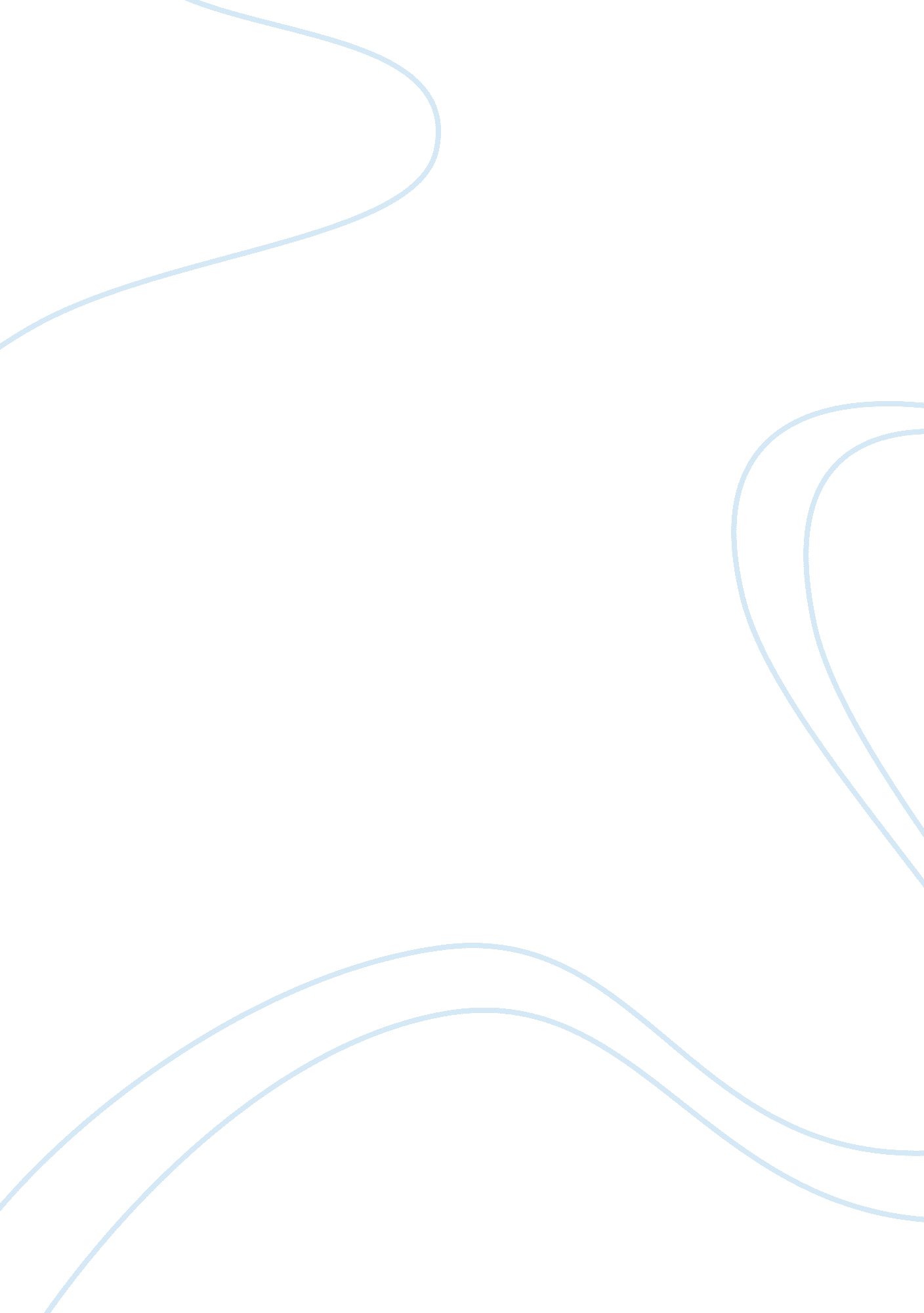 Using the data in the table provided, what can you say about the ethnicity of the...Sociology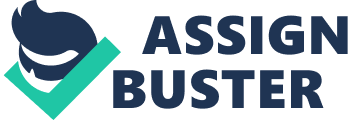 From an analysis of the census information in the park visitation data that was tabulated, it is clear and apparent that three unique trends are represented. The first, and definitely the most overarching of these trends, is with respect to the fact that a majority of these parks experience 95% or more of their visitation from individuals of a white British background. Although this fact in and of itself is not bad, the white ethnicity within the United Kingdom only accounts for approximately 65% of the total population. One of the telling statistics that was noted within the information that was collected was that many parks saw upwards of 95% of their total visitation from an ethnically white and British background. Yet, rather than assuming that the overall visitation of parks within the United Kingdom is disproportionately white and British, an analysis of several of the other parks indicate that upwards of 90% of all visitors are nonwhite ethnic Asians. 
Whereas Dartmoor National Park, Exmoor National Park, Lake District National Park, New Forest National Park, North York Moors National Park, Northumberland National Park, and many others exhibit a ratio of white Britons as compared to other ethnicities that far exceeds 95%, South Downs National Park, and Brecon Beakon’s National Park exhibits an Asian visitor percentage of nearly the same ratios as were denoted earlier within the “ white Britons” category. Another important deviation from the norm that has thus far been defined has to do with the fact that parks such as New Forest National Park illustrates an entirely different dynamic as compared to the ones that have thus far been referenced. As compared to a high level of Asian tourists or a disproportionate number of white Britons frequenting such a park, South Downs National Park experiences upwards of 90% of its entire visitation from individuals that are from a Caribbean or African background. As such, the more remote parks that lie within the interior of the United Kingdom appear to attract a far higher percentage of white Britons as compared to those that are closer to ethnic communities or tourist attractions that are likely to be frequented by visitors to the UK. 
Yet, regardless of these differentials, the researcher can conclude that the park service and associated mechanisms within government that seek to make these resources available to the public could benefit from an advertisement campaign that brings to the attention of the population the fact that the natural resources and parks of the United Kingdom are a resource that should be enjoyed by all; regardless of their ethnic background or geographic area of residence within the United Kingdom. Such an approach would necessarily increase the mixture of visitors and promote a greater level of diversity. Regardless of the differentials that have been posited thus far, it is clear and apparent that the parks within the United Kingdom do not represent clear or identifiable trends that can easily be tabulated or surmised upon. 